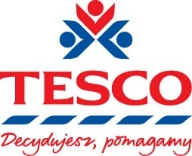 „Decydujesz, pomagamy” – trwa nabór zgłoszeń w województwie 
podlaskimDo 3 kwietnia trwa nabór zgłoszeń do programu „Decydujesz, pomagamy”. Każda organizacja pozarządowa oraz grupa nieformalna w województwie podlaskim może zdobyć dofinansowanie na realizację pomysłów, które do tej pory nie miały szansy zostać wcielone w życie. Na mieszkańców tego regionu czekają granty o łącznej sumie 30 000 zł. Do 3 kwietnia trwa nabór wniosków do  I edycji programu „Decydujesz, pomagamy”. Do programu mogą zgłosić się zarówno organizacje pozarządowe, jak i grupy nieformalne, czyli np. koła gospodyń wiejskich, grupy sąsiedzkie czy lokalni społecznicy. Organizator - Tesco Polska przy wsparciu Fundacji Tesco Dzieciom - poszukuje ciekawych inicjatywnych skierowanych do społeczności lokalnych: od rewitalizacji przestrzeni, edukacji dzieci i młodzieży, promocji zdrowego odżywiania po wydarzenia specjalne dla mieszkańców czy poprawę jakości życia. Ze wszystkich zgłoszeń Komisja Grantowa wyłoni 3 najlepsze projekty w każdym ze 160 regionów w całym kraju – na tyle obszarów podzielona została Polska, aby w ten sposób stworzyć równe szanse dla organizacji zarówno z dużych, jak i małych miejscowości. W województwie podlaskim utworzonych zostało 6 obszarów. Kryterium podziału było rozmieszczenie sklepów Tesco, ponieważ to tam odbędzie się finałowe głosowanie na najlepsze projekty.  Klienci Tesco – a zarazem mieszkańcy danego obszaru – w otwartych głosowaniach zdecydują, które projekty otrzymają grant w wysokości  5 000 zł. W województwie podlaskim łączna pula grantów wyniesie 30 000 zł. Aby zgłosić swój udział, wystarczy wejść na stronę internetową programu www.tesco.pl/pomagamy i uzupełnić formularz, krótko opisując planowane przedsięwzięcie. Wnioski można składać do 3 kwietnia 2016 roku (do godz. 23.59). Przez cały czas można kontaktować się z Biurem Programu, które odpowiada na wszystkie pytania i pomaga w przygotowaniu wniosku.Więcej informacji o programie „Decydujesz, pomagamy” można znaleźć na stronie internetowej: www.tesco.pl/pomagamy   Partner strategiczny 						Partner merytoryczny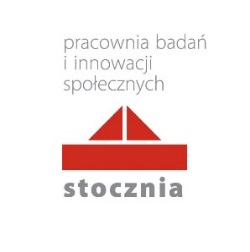 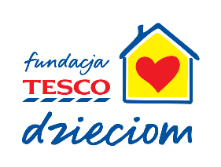 